Základní škola, Veverská Bítýška, okres Brno-venkov,příspěvková organizaceČ.j. ZSVB/ 63 /2024Ve Veverské Bítýšce dne 7. 3. 2024Ředitelka Základní školy, Veverská Bítýška, okres Brno-venkov, příspěvková organizace se sídlem náměstí Na Městečku 51, Veverská Bítýška stanovuje po dohodě se zřizovatelem a v souladu s § 36 zákona č. 561/2004 Sb., o předškolním, základním, středním, vyšším odborném a jiném vzdělávání (Školský zákon) v platném zněníkritéria pro přijetí do 1. ročníku základního vzdělávání pro školní rok 2024/2025Ve školním roce 2024/2025 otevře Základní škola, Veverská, Bítýška, okres Brno-venkov, příspěvková organizace 2 první třídy s celkovým maximálním počtem 60 žáků.Děti budou do 1. ročníku základního vzdělávání přijímáni na základě žádosti zákonných zástupců podle těchto kritérií: 1. Děti s místem trvalého pobytu ve školském obvodu školy. 2. Děti, které mají sourozence ve vyšších ročnících školy. 3. Ostatní děti do naplnění kapacity 1. tříd.																				Mgr. Zuzana Kudláčková								        ředitelka školy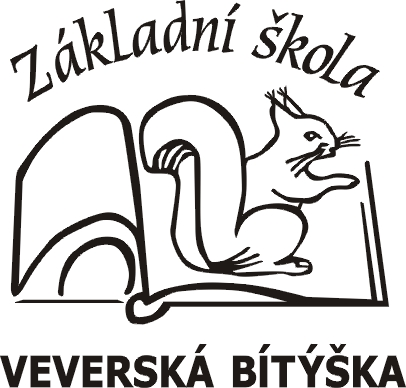 